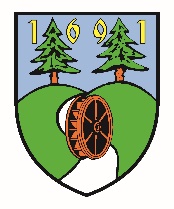 Město DesnáZastupitelstvo města DesnáObecně závazná vyhláška města Desná o stanovení pravidel pro pohyb psů na veřejném prostranství a o zabezpečení čistoty veřejných prostranství 
Zastupitelstvo města Desná se na svém zasedání dne 8.2.2023 usneslo usnesením č. 5.4. vydat na základě ustanovení § 24 odst. 2 zákona č. 246/1992 Sb., na ochranu zvířat proti týrání, ve znění pozdějších předpisů, a v souladu s ustanovením § 10 písm. a), písm. c) a písm. d), § 35 a § 84 odst. 2) písm. h) zákona č. 128/2000 Sb., o obcích (obecní zřízení), ve znění pozdějších předpisů, tuto obecně závaznou vyhlášku (dále jen „vyhláška“):Čl. 1Cíl a předmět obecně závazné vyhláškyCílem této obecně závazné vyhlášky je vytvoření opatření směřujících k zabezpečení místních záležitostí veřejného pořádku jako stavu, který umožňuje pokojné a bezpečné soužití občanů i návštěvníků města, vytváření příznivých podmínek pro život ve městě a zlepšování estetického vzhledu města. Předmětem této vyhlášky je regulace činností, které by mohly narušit veřejný pořádek ve městě nebo být v rozporu s dobrými mravy, ochranou zdraví, a směřující k ochraně před následnými škodami a újmami působenými narušováním veřejného pořádku na majetku, jako veřejném statku, jehož ochrana je ve veřejném zájmu a zájmu chráněném městem jako územním samosprávným celkem.Čl. 2Vymezení činností, které by mohly narušit veřejný pořádek ve městě  nebo být 
v rozporu s dobrými mravy, ochranou bezpečnosti, zdraví a majetkuČinnostmi, které by mohly narušit veřejný pořádek ve městě nebo být v rozporu 
s dobrými mravy, ochranou bezpečnosti, zdraví a majetku jsou:znečišťování veřejného prostranství,volný pohyb psa na veřejném prostranství bez dohledu, kontroly nebo přímého vlivu fyzické osoby doprovázející psa.Čl. 3 Základní pojmyPro účely této vyhlášky se vymezují některé pojmy:Veřejným pořádkem se rozumí stav, kdy je zaručeno klidné a pokojné soužití osob v daném místě a čase při respektování subjektivních práv a zachování možnosti jejich realizace, zejména nedotknutelnost a soukromí osob, ochrana majetku, zdraví, právo na příznivé životní prostředí a právo na kulturní podmínky pro život. K nastolení a zajištění veřejného pořádku dochází dodržováním pravidel chování na veřejnosti, jejichž soubor tvoří jednak pravidla obsažená v právních normách, jednak pravidla chování, která nejsou právně vyjádřena, ale jejichž zachovávání je dle obecného názoru a přesvědčení nezbytnou podmínkou soužití a veřejného zájmu.Veřejným prostranstvím jsou všechna náměstí, ulice, tržiště, chodníky, veřejná zeleň, parky a další prostory přístupné každému bez omezení, tedy sloužící obecnému užívání, a to bez ohledu na vlastnictví k tomuto prostoru.)Intravilán města je zastavěná část města.)Držitelem psa je vlastník psa nebo ten, komu byl pes svěřen, kdo má psa v péči. Čl. 4Čistota veřejných prostranstvíKaždý je povinen počínat si tak, aby nezpůsobil znečištění veřejných prostranství.Držitel psa je povinen zajistit, aby pes neznečišťoval veřejné prostranství, pokud se tak stane je povinen neprodleně znečištění (např. výkaly) odstranit. Porušení povinností stanovených v odst. 1 a odst. 2 bude postihováno podle zvláštních právních předpisů.)Čl. 5Pravidla pro pohyb psů na veřejném prostranstvíDržitel psa je povinen na veřejných prostranstvích vyjmenovaných a graficky vyznačených v Příloze č. 1, která je nedílnou součástí této vyhlášky, mít psa pod neustálým dohledem na vodítku.Držitel psa je povinen na ostatních veřejných prostranstvích v intravilánu města, mít psa pod neustálým dohledem, kontrolou a přímým vlivem.)Pravidla stanovená obcí v odst. 1 a odst. 2 se nevztahují na psy při jejich použití dle zvláštních předpisů. Čl. 6Zrušovací ustanoveníZrušuje se obecně závazná vyhláška č. 7/2017, o stanovení pravidel pro pohyb psů na veřejném prostranství a o zabezpečení čistoty veřejných prostranství.Čl. 7ÚčinnostTato vyhláška nabývá účinnosti patnáctým dnem po dni jejího vyhlášení. Příloha č. 1 k obecně závazné vyhlášce města Desná o stanovení pravidel pro pohyb psů na veřejném prostranství a o zabezpečení čistoty veřejných prostranství Vymezení veřejných prostranství ve městě, na kterých je držitel psa povinen mít psa pod neustálým dohledem na vodítku.ulice Krkonošská od křižovatky s ulicí Ve Sladké Díře po křižovatku s ulicí U tratiulice Poštovní,ulice Krátká,park mezi ulicemi Poštovní a Krátká,ulice Údolní od křižovatky s ulicí Krkonošská po křižovatku s ulicí Výletníulice Sokolská od křižovatky s ulicí Údolní po křižovatku s ulicí Výletníulice K Elektrárněulice Riedlovaulice Hutníulice Zásnubníulice Na Sedmidomkyulice Pustinskáulice SpojovacíMapa města s grafickým vyznačením vyjmenovaných veřejných prostranství………………………………..…………………………………Petr ŠikolamístostarostaJaroslav Kořínekstarosta